ひるがの高原は戦後の食糧難解決のため開拓された地域であるため、由緒書きのような経緯で新設された神社です。９月には祭礼も行われ神楽や獅子舞など特色あふれる祭礼は写真家にも愛されていいます。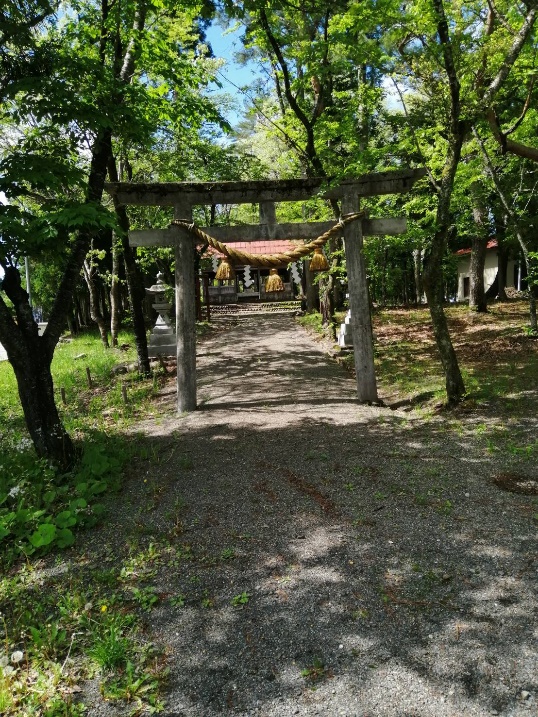 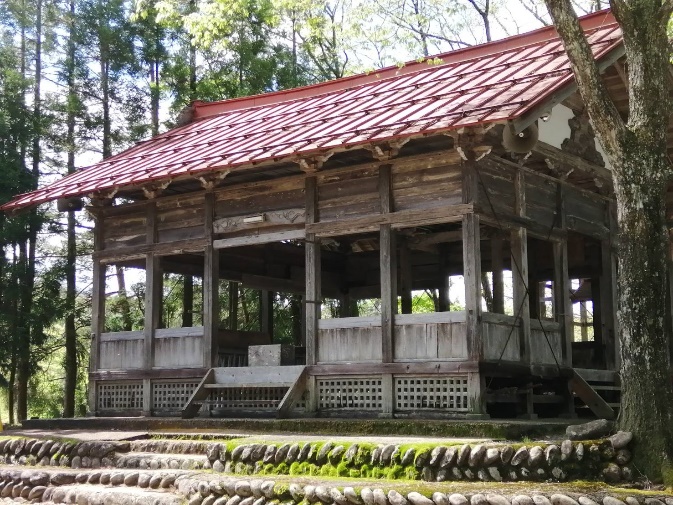 